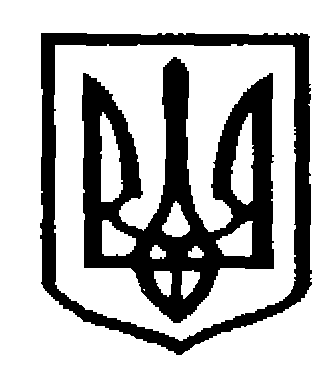 У К Р А Ї Н АЧернівецька міська радаУ П Р А В Л I Н Н Я   О С В I Т Ивул. Героїв Майдану, 176, м. Чернівці, 58029, тел./факс (0372) 53-30-87  E-mail: osvitacv@gmail.com  Код ЄДРПОУ №02147345Про стан викладанняпредметів духовно-морального спрямуванняУправління освіти просить надати інформацію про стан викладання предметів духовно-морального спрямування, відповідно до форм, що додаються (додаток 1,2).Інформацію     згідно  з   додатками   просимо   надіслати до 29.11.2018 року на електронну  адресу   prokopuk-m@meta.uaНачальник управління освіти Чернівецької міської ради                                                        С.В.МартинюкПрокопик Г.М., 53-22-7227.11.2018    № 01-34/2721                   Директорам закладів           загальної середньої освіти